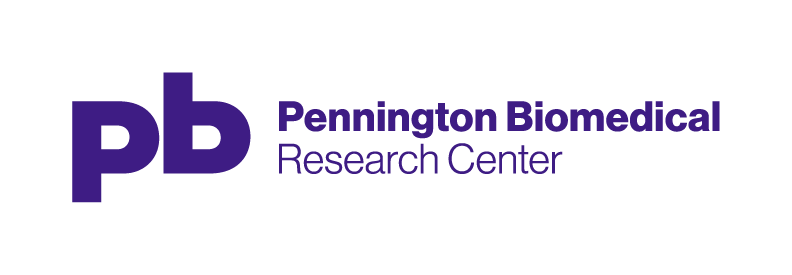 Office of Innovation & CommercializationResearch Material Disclosure Form AddendumFOR ANIMAL MODELS ONLYReagent Information and Description - Please be as thorough as possible.  Any images or data should be attached separately.  GENERAL DESCRIPTION:  GENERAL INFORMATIONModel organism: Name: 									     Synonyms: 								     Genotype: 								     Phenotype: 								     Line Type (Point mutation, transgenic insertion, etc): 	     	Affected Gene(s): 							     Parent Strain: 								     Recommended Storage Conditions: 				     Additional Comments or Descriptive Information: 			     References/Citations: 							     Keywords: 								     